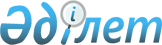 О внесении изменений и дополнений в решение Ескельдинского районного маслихата от 24 декабря 2010 года N 48-284 "О районном бюджете Ескельдинского района на 2011-2013 годы"
					
			Утративший силу
			
			
		
					Решение маслихата Ескельдинского района Алматинской области от 21 февраля 2011 года N 50-297. Зарегистрировано Управлением юстиции Ескельдинского района Департамента юстиции Алматинской области 28 февраля 2011 года N 2-9-121. Утратило силу решением Ескельдинского районного маслихата Алматинской области от 21 мая 2012 года № 6-35      Сноска. Утратило силу решением Ескельдинского районного маслихата Алматинской области от 21.05.2012 № 6-35.

      Примечание РЦПИ:

      В тексте сохранена авторская орфография и пунктуация.       

В соответствии с пунктом 5 статьи 104, с пунктом 5 статьи 109 Бюджетного кодекса Республики Казахстан и пункта 1 статьи 6 Закона Республики Казахстан "О местном государственном управлении и самоуправлении в Республике Казахстан", Ескельдинский районный маслихат Р Е Ш И Л:



      1. Внести в решение Ескельдинского районного маслихата от 24 декабря 2010 года N 48-284 "О районном бюджете Ескельдинского района на 2011-2013 годы" (зарегистрировано в Реестре государственной регистрации нормативных правовых актов 30 декабря 2010 года за N 2-9-117, опубликовано в газете "Заря Семиречья" от 21 января 2011 года N 3;) внести следующие изменения и дополнения:



      В пункте 1:



      В подпункте 1) строке "Доходы" цифру "2927102" заменить на цифру "3528875";

      в том числе:

      в строке "поступления трансфертов" цифру "2834363" заменить на цифру "3436136";



      в подпункте 2) в строке "Расходы" цифру "2927102" заменить на цифру "3529925";



      в подпункте 3) в строке "чистое бюджетное кредитование" цифру "35667" заменить на цифру "36319"

      в строке "в том числе: бюджетный кредит" цифру "36498" заменить на цифру "37150"



      в подпункте 4) в строке "Сальдо по операциям с финансовыми активами" цифры "0" заменить на цифры "21000";



      в подпункте 5) в строке "Дефицит" "-35667" заменить на цифру "-58369"



      в подпункте 6) в строке "Финансирование дефицита бюджета" цифры "35667" заменить на цифру "58369";

      включить строку "используемые остатки бюджетных средств" с цифрой "22050";



      в пункте 4 в строке "в районном бюджете на 2011 год предусмотреть следующие целевые трансферты на развитие" цифру "507396" заменить на цифру "1007396";

      в том числе:

      в строке "целевые текущие трансферты на развитие объектов коммунального хозяйства" цифру "66500" заменить на цифру "566500";



      в пункте 5 в строке "с областного бюджета в районный бюджет предусмотрены целевые текущие трансферты" цифру 155093" заменить на "256866";

      в том числе:

      в строке "целевые текущие трансферты на проведение ветеринарных мероприятий по энзоотическим болезням животных" цифру "1988" заменить на цифру "1029";

      в строке "целевые текущие трансферты на укрепление материально-технической базы и на капитальные ремонты в учреждениях детского дошкольного образования" цифру "13555" заменить на цифру "108203";

      в строке "Реализация мер социальной поддержки специалистов социальной сферы сельских населенных пунктов за счет целевого трансферта из республиканского бюджета" цифру "5524" заменить на цифру "5608";

      добавить строку "целевые текущие трансферты на предупреждение и ликвидации чрезвычайных ситуаций масштаба района с областного бюджета" с цифрой "8000".



      В пункте 6:



      в подпункте 1) "государственные услуги общего характера" цифру "193480" заменить на цифру "194080";



      в подпункте 2) "оборона" цифру "9321" заменить на цифру "17321";



      в подпункте 4) "образование" цифру "1757160" заменить на цифру "1852160";



      в подпункте 6) "Жилищно-коммунальное хозяйство" цифру "552347" заменить на цифру "1052347";



      в подпункте 8) "сельское, водное, лесное, рыбное хозяйство, особо охраняемые природные территории, охрана окружающей среды и животного мира, земельные отношения" цифру "72616" заменить на цифру "71741";

      дополнить подпунктом 12) трансферты в сумме 98 тыс. тенге.



      2. Приложение 1 к указанному решению изложить в новой редакции согласно приложению 1 к настоящему решению.



      3. Приложение 2 к указанному решению изложить в новой редакции согласно приложению 2 к настоящему решению.



      4. Настоящее решение вводится в действие с 1 января 2011 года.      Председатель очередной L сессии

      IV созыва Ескельдинского

      районного маслихата                        Умиркаликов Мурат Батырханович      Секретарь Ескельдинского

      районного маслихата                        Тастанбаев Калабек Тастанбаевич      СОГЛАСОВАНО:      Начальник отдела экономики,

      бюджетного планирования и

      предпринимательства                        Идрисов Даулет Садырович

      21 февраля 2011 года

Приложение 1

к решению маслихата Ескельдинского

района N 50-297 от 21 февраля

2010 года "о внесении изменений и

дополнений в решение Ескельдинского

районного маслихата от 24 декабря

2010 года N 48-284 "О районном

бюджете Ескельдинского района

на 2011-2013 годы"Приложение 1

к решению N 48-284 от 24 декабря 

2010 года "О районном бюджете

Ескельдинского района

на 2011-2013 годы

Приложение 2

к решению маслихата Ескельдинского

района N 50-297 от 21 февраля

2010 года "о внесении изменений и

дополнений в решение Ескельдинского

районного маслихата от 24 декабря

2010 года N 48-284 "О районном

бюджете Ескельдинского района

на 2011-2013 годы"Приложение 2

к решению N 48-284 от 24 декабря 

2010 года "О районном бюджете

Ескельдинского района

на 2011-2013 годы 

Список инвестиционных проектов по Ескельдинскому району на

2011-2013 годы
					© 2012. РГП на ПХВ «Институт законодательства и правовой информации Республики Казахстан» Министерства юстиции Республики Казахстан
				КатегорияКатегорияКатегорияКатегорияСумма

(тыс.

тенге)КлассКлассКлассСумма

(тыс.

тенге)ПодклассПодклассСумма

(тыс.

тенге)НаименованиеСумма

(тыс.

тенге)12345Доходы35288751Налоговые поступления8141904Hалоги на собственность695991Hалоги на имущество258203Земельный налог63294Hалог на транспортные средства324505Единый земельный налог500005Внутренние налоги на товары, работы и услуги65212Акцизы6603Поступления за использование природных и других ресурсов8504Сборы за ведение предпринимательской и профессиональной деятельности501108Обязательные платежи, взимаемые за совершение юридически значимых действий и (или) выдачу документов уполномоченными на то государственными органами или должностными лицами52991Государственная пошлина52992Неналоговые поступления982001Доходы от государственной собственности5705Доходы от аренды имущества, находящегося в государственной собственности57004Штрафы, пени, санкции, взыскания, налагаемые государственными учреждениями, финансируемыми из государственного бюджета, а также содержащимися и финансируемыми из бюджета (сметы расходов) Национального Банка Республики Казахстан92501Штрафы, пени, санкции, взыскания, налагаемые государственными учреждениями, финансируемыми из государственного бюджета, а также содержащимися и финансируемыми из бюджета (сметы расходов) Национального Банка Республики Казахстан, за исключением поступлений от организаций нефтяного сектора92503Поступления от продажи основного капитала150003Продажа земли и нематериальных активов15001Продажа земли15004Поступления трансфертов343613602Трансферты из вышестоящих органов государственного управления34361362Трансферты из областного бюджета3436136Функциональная группаФункциональная группаФункциональная группаФункциональная группаФункциональная группаСумма

(тыс.

тенге)Функциональная подгруппаФункциональная подгруппаФункциональная подгруппаФункциональная подгруппаСумма

(тыс.

тенге)Администратор бюджетных программАдминистратор бюджетных программАдминистратор бюджетных программСумма

(тыс.

тенге)ПрограммаПрограммаСумма

(тыс.

тенге)НаименованиеСумма

(тыс.

тенге)123456Расходы352992501Государственные услуги общего характера1940801Представительные, исполнительные и другие органы, выполняющие общие функции государственного управления165567112Аппарат маслихата района (города областного значения)12339001Услуги по обеспечению деятельности маслихата района (города областного значения)12339122Аппарат акима района (города областного значения)68741001Услуги по обеспечению деятельности акима района (города областного значения)50651003Капитальные расходы государственных органов18090123Аппарат акима района в городе, города районного значения, поселка, аула (села), аульного (сельского) округа84487001Услуги по обеспечению деятельности акима района в городе, города районного значения, поселка, аула (села), аульного (сельского) округа844872Финансовая деятельность11312452Отдел финансов района (города областного значения)11312001Услуги по реализации государственной политики в области исполнения бюджета района (города областного значения) и управления коммунальной собственностью района (города областного значения)10701003Проведение оценки имущества в целях налогообложения6115Планирование и статистическая деятельность17201476Отдел экономики, бюджетного планирования и предпринимательства района (города областного значения)17201001Услуги по реализации государственной политики в области формирования, развития экономической политики, системы государственного планирования, управления района и предпринимательства (города областного значения)14301003Капитальные расходы государственных органов290002Оборона173211Военные нужды165122Аппарат акима района (города областного значения)165005Мероприятия в рамках исполнения всеобщей воинской обязанности1652Организация работы по чрезвычайным ситуациям17156122Аппарат акима района (города областного значения)17156006Предупреждение и ликвидация чрезвычайных ситуаций масштаба района (города областного значения)16916007Мероприятия по профилактике и тушению степных пожаров районного (городского) масштаба, а также пожаров в населенных пунктах, в которых не созданы органы государственной противопожарной службы24003Общественный порядок, безопасность, правовая, судебная, уголовно-исполнительная деятельность10311Правоохранительная деятельность1031458Отдел жилищно-коммунального хозяйства, пассажирского транспорта и автомобильных дорог района (города областного значения)1031021Обеспечение безопасности дорожного движения в населенных пунктах103104Образование18521601Дошкольное воспитание и обучение172758471Отдел образования, физической культуры и спорта района (города областного значения)172758003Обеспечение деятельности организаций дошкольного воспитания и обучения1727582Начальное, основное среднее и общее среднее образование1635440123Аппарат акима района в городе, города районного значения, поселка, аула (села), аульного (сельского) округа1698005Организация бесплатного подвоза учащихся до школы и обратно в аульной (сельской) местности1698471Отдел образования, физической культуры и спорта района (города областного значения)1633742004Общеобразовательное обучение16337429Прочие услуги в области образования43962471Отдел образования, физической культуры и спорта района (города областного значения)43962008Информатизация системы образования в государственных учреждениях образования района (города областного значения)8993009Приобретение и доставка учебников, учебно-методических комплексов для государственных учреждений образования района (города областного значения)16800020Ежемесячные выплаты денежных средств опекунам (попечителям) на содержание ребенка сироты (детей-сирот), и ребенка (детей), оставшегося без попечения родителей12398023Обеспечение оборудованием, программным обеспечением детей-инвалидов, обучающихся на дому577106Социальная помощь и социальное обеспечение1312181Социальное обеспечение115440451Отдел занятости и социальных программ района (города областного значения)115440002Программа занятости27706004Оказание социальной помощи на приобретение топлива специалистам здравоохранения, образования, социального обеспечения, культуры и спорта в сельской местности в соответствии с законодательством Республики Казахстан13948005Государственная адресная социальная помощь5701006Жилищная помощь8989007Социальная помощь отдельным категориям нуждающихся граждан по решениям местных представительных органов10622010Материальное обеспечение детей-инвалидов, воспитывающихся и обучающихся на дому2988014Оказание социальной помощи нуждающимся гражданам на дому14109016Государственные пособия на детей до 18 лет21115017Обеспечение нуждающихся инвалидов обязательными гигиеническими средствами и предоставление услуг специалистами жестового языка, индивидуальными помощниками в соответствии с индивидуальной программой реабилитации инвалида102629Прочие услуги в области социальной помощи и социального обеспечения15778451Отдел занятости и социальных программ района (города областного значения)15778001Услуги по реализации государственной политики на местном уровне в области обеспечения занятости и реализации социальных программ для населения14536011Оплата услуг по зачислению, выплате и доставке пособий и других социальных выплат124207Жилищно-коммунальное хозяйство10523471Жилищное хозяйство214905466Отдел архитектуры, градостроительства и строительства района (города областного значения)214905003Строительство жилья государственного коммунального жилищного фонда184781004Развитие и обустройство инженерно-коммуникационной инфраструктуры301242Коммунальное хозяйство796991458Отдел жилищно-коммунального хозяйства, пассажирского транспорта и автомобильных дорог района (города областного значения)638286028Развитие коммунального хозяйства566500029Развитие системы водоснабжения67286030Ремонт инженерно-коммуникационной инфраструктуры и благоустройство населенных пунктов в рамках реализации cтратегии региональной занятости и переподготовки кадров4500466Отдел архитектуры, градостроительства и строительства района (города областного значения)158705005Развитие коммунального хозяйства1587053Благоустройство населенных пунктов40451123Аппарат акима района в городе, города районного значения, поселка, аула (села), аульного (сельского) округа40451008Освещение улиц населенных пунктов14458009Обеспечение санитарии населенных пунктов4650010Содержание мест захоронений и погребение безродных214011Благоустройство и озеленение населенных пунктов2112908Культура, спорт, туризм и информационное пространство1016291Деятельность в области культуры60806478Отдел внутренней политики, культуры и развития языков района (города областного значения)608061009Поддержка культурно-досуговой работы608062Спорт2414471Отдел образования, физической культуры и спорта района (города областного значения)2414014Проведение спортивных соревнований на районном (города областного значения) уровне402471015Подготовка и участие членов сборных команд района (города областного значения) по различным видам спорта на областных спортивных соревнованиях20123Информационное пространство28766478Отдел внутренней политики, культуры и развития языков района (города областного значения)28766005Услуги по проведению государственной информационной политики через газеты и журналы4280007Функционирование районных (городских) библиотек23796008Развитие государственного языка и других языков народа Казахстана6909Прочие услуги по организации культуры, спорта, туризма и информационного пространства9643478Отдел внутренней политики, культуры и развития языков района (города областного значения)9643001Услуги по реализации государственной политики на местном уровне в области информации, укрепления государственности и формирования социального оптимизма граждан, развития языков и культуры8670004Реализация региональных программ в сфере молодежной политики97310Сельское, водное, лесное, рыбное хозяйство, особо охраняемые природные территории, охрана окружающей среды и животного мира, земельные отношения717411Сельское хозяйство19427474Отдел сельского хозяйства и ветеринарии района (города областного значения)13819001Услуги по реализации государственной политики на местном уровне в сфере сельского хозяйства и ветеринарии 11513007Организация отлова и уничтожения бродячих собак и кошек330008Возмещение владельцам стоимости изымаемых и уничтожаемых больных животных, продуктов и сырья животного происхождения947011Проведение ветеринарных мероприятий по энзоотическим болезням животных1029476Отдел экономики, бюджетного планирования и предпринимательства района (города областного значения)5608099Реализация мер социальной поддержки специалистов социальной сферы сельских населенных пунктов за счет целевого трансферта из республиканского бюджета56086Земельные отношения5816463Отдел земельных отношений района (города областного значения)5816001Услуги по реализации государственной политики в области регулирования земельных отношений на территории района (города областного значения)58169Прочие услуги в области сельского, водного, лесного, рыбного хозяйства, охраны окружающей среды и земельных отношений46498474Отдел сельского хозяйства и ветеринарии района (города областного значения)46498013Проведение противоэпизоотических мероприятий4649811Промышленность, архитектурная, градостроительная и строительная деятельность69282Архитектурная, градостроительная и строительная деятельность6928466Отдел архитектуры, градостроительства и строительства района (города областного значения)6928001Услуги по реализации государственной политики в области строительства, улучшения архитектурного облика городов, районов и населенных пунктов области и обеспечению рационального и эффективного градостроительного освоения территории района (города областного значения)692812Транспорт и коммуникации746451Автомобильный транспорт74645458Отдел жилищно-коммунального хозяйства, пассажирского транспорта и автомобильных дорог района (города областного значения)74645023Обеспечение функционирования автомобильных дорог7464513Прочие267279Прочие26727451Отдел занятости и социальных программ района (города областного значения)2184022Поддержка частного предпринимательства в рамках программы "Дорожная карта бизнеса - 2020"2184452Отдел финансов района (города областного значения)1855012Резерв местного исполнительного органа района (города областного значения)1855458Отдел жилищно-коммунального хозяйства, пассажирского транспорта и автомобильных дорог района (города областного значения)5733001Услуги по реализации государственной политики на местном уровне в области жилищно-коммунального хозяйства, пассажирского транспорта и автомобильных дорог5733471Отдел образования, физической культуры и спорта района (города областного значения)16955001Услуги по обеспечению деятельности отдела образования, физической культуры и спорта1695515Трансферты981Трансферты98452Отдел финансов района (города областного значения)98006Возврат неиспользованных (недоиспользованных) целевых трансфертов98Функциональная группаФункциональная группаФункциональная группаФункциональная группаФункциональная группаСумма

(тыс.

тенге)Функциональная подгруппаФункциональная подгруппаФункциональная подгруппаФункциональная подгруппаСумма

(тыс.

тенге)Администратор бюджетных программАдминистратор бюджетных программАдминистратор бюджетных программСумма

(тыс.

тенге)ПрограммаПрограммаСумма

(тыс.

тенге)НаименованиеСумма

(тыс.

тенге)123456Бюджетные кредиты83116Погашение займов8311Погашение займов831452Отдел финансов района (города областного значения)831008Погашение долга местного исполнительного органа перед вышестоящим бюджетом831КатегорияКатегорияКатегорияКатегорияСумма

(тыс.

тенге)КлассКлассКлассСумма

(тыс.

тенге)ПодклассПодклассСумма

(тыс.

тенге)НаименованиеСумма

(тыс.

тенге)123455Погашение бюджетных кредитов83101Погашение бюджетных кредитов8311Погашение бюджетных кредитов, выданных из государственного бюджета831Функциональная группаФункциональная группаФункциональная группаФункциональная группаФункциональная группаСумма

(тыс.

тенге)Функциональная подгруппаФункциональная подгруппаФункциональная подгруппаФункциональная подгруппаСумма

(тыс.

тенге)Администратор бюджетных программАдминистратор бюджетных программАдминистратор бюджетных программСумма

(тыс.

тенге)ПрограммаПрограммаСумма

(тыс.

тенге)НаименованиеСумма

(тыс.

тенге)123456ІІІ. Чистое бюджетное кредитование3631910Сельское, водное, лесное, рыбное хозяйство, особо охраняемые природные территории, охрана окружающей среды и животного мира, земельные отношения371501Сельское хозяйство37150476Отдел экономики, бюджетного планирования и предпринимательства района (города областного значения)371504Бюджетные кредиты для реализации мер социальной поддержки специалистов социальной сферы сельских населенных пунктов37150Функциональная группаФункциональная группаФункциональная группаФункциональная группаФункциональная группаСумма

(тыс.

тенге)Функциональная подгруппаФункциональная подгруппаФункциональная подгруппаФункциональная подгруппаСумма

(тыс.

тенге)Администратор бюджетных программАдминистратор бюджетных программАдминистратор бюджетных программСумма

(тыс.

тенге)ПрограммаПрограммаСумма

(тыс.

тенге)НаименованиеСумма

(тыс.

тенге)123456IV. Сальдо по операциям с финансовыми активами2100013Прочие210009Прочие21000452Отдел финансов района (города областного значения)21000014Формирование или увеличение уставного капитала юридических лиц21000КатегорияКатегорияКатегорияКатегорияСумма

(тыс.

тенге)КлассКлассКлассСумма

(тыс.

тенге)ПодклассПодклассСумма

(тыс.

тенге)НаименованиеСумма

(тыс.

тенге)12345V. Дефицит (профицит) бюджета-58369VI. Финансирование дефицита(использование профицита) бюджета583697Поступления займов3715001Внутренние государственные займы371502Договоры займа371508Используемые остатки бюджетных средств2205001Остатки бюджетных средств220501Свободные остатки бюджетных средств22050Функциональная группаФункциональная группаФункциональная группаФункциональная группаФункциональная группаСумма

(тыс. тенге)Сумма

(тыс. тенге)Сумма

(тыс. тенге)Функциональная подгруппаФункциональная подгруппаФункциональная подгруппаФункциональная подгруппаСумма

(тыс. тенге)Сумма

(тыс. тенге)Сумма

(тыс. тенге)Администратор бюджетных программАдминистратор бюджетных программАдминистратор бюджетных программСумма

(тыс. тенге)Сумма

(тыс. тенге)Сумма

(тыс. тенге)ПрограммаПрограммаСумма

(тыс. тенге)Сумма

(тыс. тенге)Сумма

(тыс. тенге)НаименованиеСумма

(тыс. тенге)Сумма

(тыс. тенге)Сумма

(тыс. тенге)12345666201120122013ВСЕГО104454618309732873707Жилищно-коммунальное хозяйство10073961358982726321Жилищное хозяйство2149050152632466Отдел архитектуры,

градостроительства и

строительства района (города

областного значения)2149050152632003Строительство жилья государственного коммунального жилищного фонда18478160132004Развитие и обустройство инженерно-коммуникационной инфраструктуры30124925002Коммунальное хозяйство792491135898120000458Отдел жилищно-коммунального хозяйства, пассажирского транспорта и автомобильных дорог района (города областного значения)633786135898120000028Развитие коммунального хозяйства566500029Развитие системы водоснабжения67286135898120000466Отдел архитектуры, градостроительства и строительства района (города областного значения)15870500005Развитие коммунального хозяйства158705010Сельское, водное, лесное, рыбное хозяйство, особо охраняемые природные территории, охрана окружающей среды и животного мира, земельные отношения3715047199561051Сельское хозяйство371504719956105476Отдел экономики, бюджетного планирования и предпринимательства района (города областного значения)3715047199561054Бюджетные кредиты для реализации мер социальной поддержки специалистов социальной сферы сельских населенных пунктов371504719956105